Publicado en Sigüenza el 10/03/2023 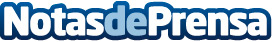 Sigüenza ya cuenta con una nueva sala de realidad virtual en la Plazuela de la CárcelEn ella, turistas y seguntinos pueden vivir una impactante experiencia con una proyección 3D del área de la Candidatura de Sigüenza a Patrimonio Mundial, un juego interactivo en el que los participantes deberán resolver un quiz con preguntas sobre la proyección, así como también un Escape Room mixtoDatos de contacto:Javier Bravo+34606411053Nota de prensa publicada en: https://www.notasdeprensa.es/siguenza-ya-cuenta-con-una-nueva-sala-de Categorias: Juegos Castilla La Mancha Entretenimiento Turismo Patrimonio Innovación Tecnológica http://www.notasdeprensa.es